Good nutrition today means a stronger tomorrow!Building for the Future with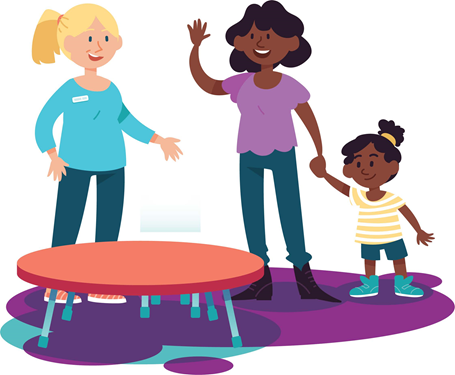 CACFPThis day care receives support from the Child and Adult Care Food Program to serve healthy meals to your children.Meals served here must meet USDA’s nutrition standards.Questions? Concerns? Child Care Resources			203 Hull St Suite A				Richmond, VA 23224			804-339-2022					Learn more about CACFP at USDA’s website:https://www.fns.usda.gov/USDA is an equal opportunity provider, employer and lender.United States Department of AgricultureFood and Nutrition Service FNS-317November 2019¡Buena nutrición hoy significa un mañana más saludable!Construyendo para el Futuro conCACFPEsta guardería infantil recibe ayuda del Child and Adult Care Food Program para servir comidas nutritivas a sus niños.Comidas servidas aquí deben de seguir los requisitos nutricionales establecidos por USDA.¿Preguntas? ¿Inquietudes? Child Care Resources			203 Hull St Suite A				Richmond, VA 23224			804-339-2022					Aprenda más información sobre CACFP en el sitio web del USDA: https://www.fns.usda.gov/USDA es un proveedor, empleador y prestamista que ofrece igualdad de oportunidades.United States Department of AgricultureFood and Nutrition Service FNS-317Noviembre 2019